Diskuze před příběhemChtěl bys být bohatý?Jakými způsoby lze zbohatnout?Slyšel jsi už o někom, kdo byl bohatý, ale přesto nešťastný?V tomto příběhu poutník navštíví 1. patro hradu královny Fortuny, kde sídlí bohatí lidé. Na své pouti narazí na spoustu špatných způsobů, jak se dostat k majetku. Najdi slova v osmisměrce: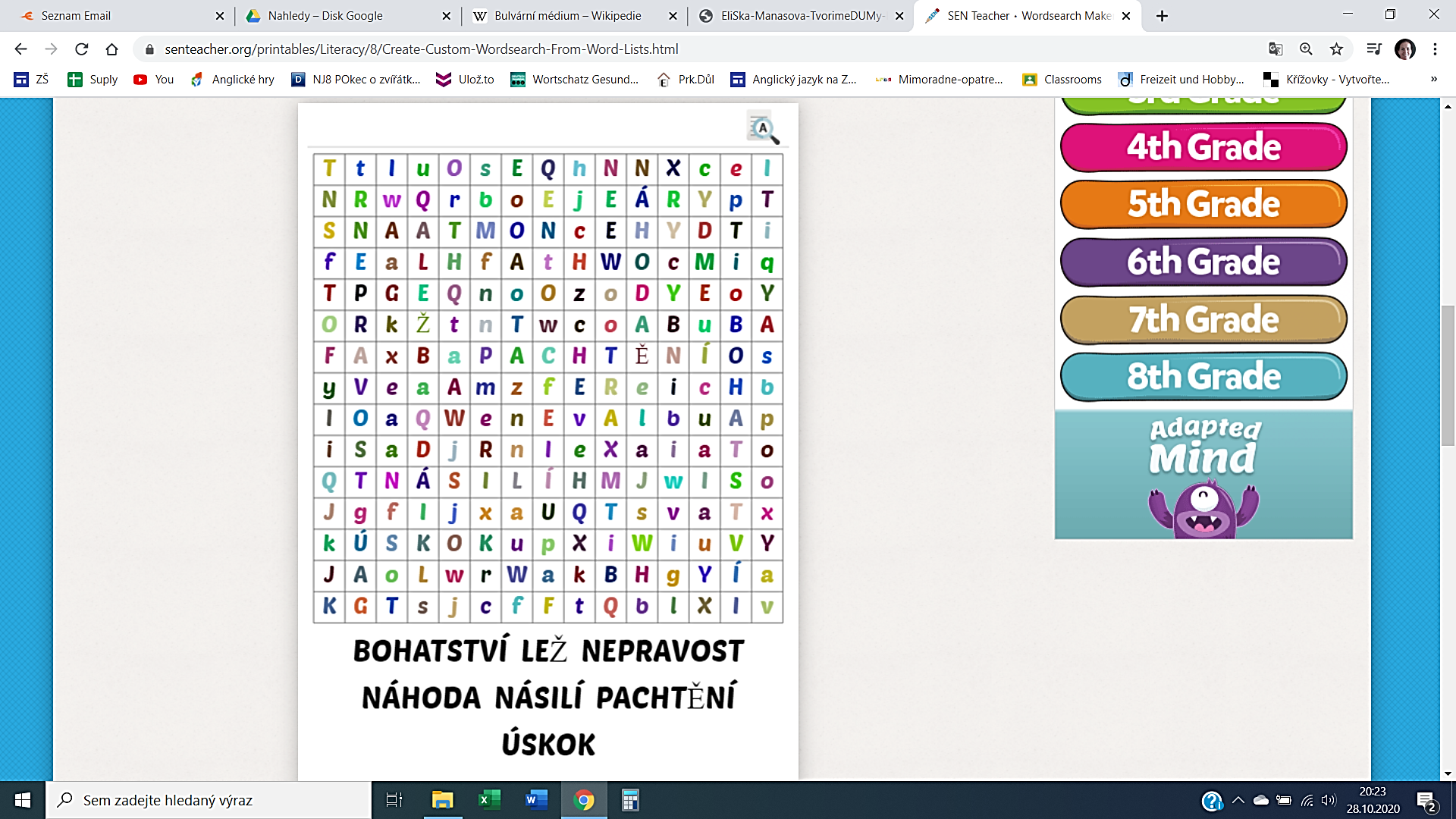 Pokud jsou toto špatné způsoby, napadají tě nějaké lepší způsoby, jak se finančně zabezpečit a nestrádat? Můžeš něco ovlivnit už nyní ve svém věku?V závěru, kdy je poutník zklamán, že takto si on štěstí nepředstavuje, jelikož viděl lidi spoutané majetkem, říká Všudybud užitečný tip: „Je pravda, proč to skrývat, že mít dary paní Fortuny a neumět je používat je větší starost než rozkoš, ale za to nemůže paní Fortuna.Řešení: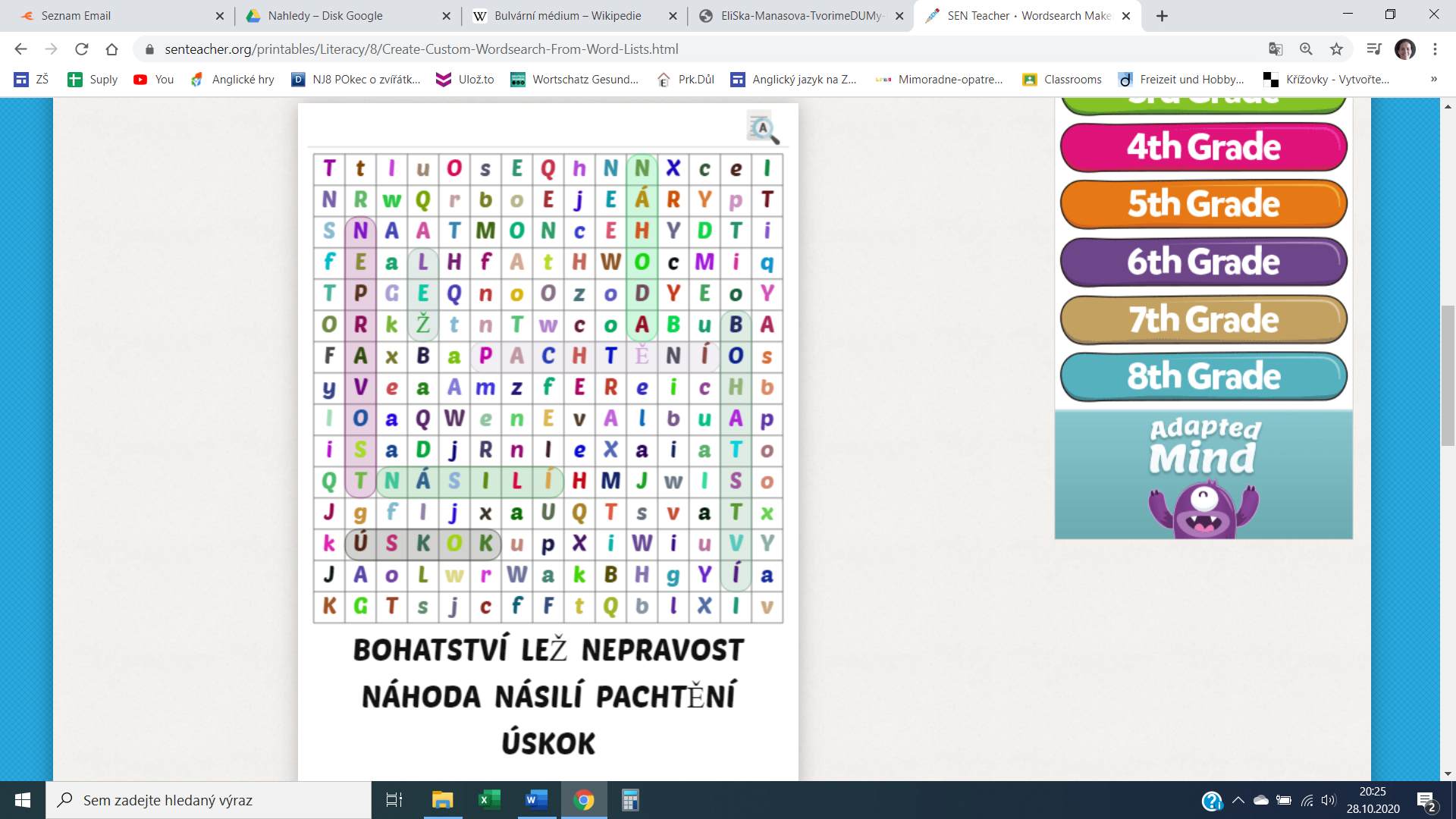 